Initiativärende till Kommunstyrelsens sammanträde 2022-03-07:Initiativärende: Stadens beredskap för att ta emot flyktingar från UkrainaRysslands folkrättsvidriga invasion av Ukraina har satt den europeiska säkerhetsordningen ur spel och innebär drastiska konsekvenser för den ukrainska civilbefolkningen. I ljuset av denna tragedi är omvärldens solidaritet med det ukrainska folket av avgörande betydelse.Enligt FN:s flyktingorganisation UNHCR, flydde en miljon ukrainare sitt hemland under krigets första vecka. Därtill kommer de personer som har tvingats lämna sina hem och hemorter men fortfarande är på flykt inom landets gränser. Under föregående vecka fattade EU beslut om att aktivera en nödlag – med stöd i det så kallade massflyktsdirektivet – för att snabbt kunna ta emot ett stort antal ukrainska flyktingar i EU:s medlemsländer. Genom detta får flyktingarna snabbt rätt till uppehållstillstånd, arbetstillstånd och tillgång till hälsovård och utbildning.Kriget i Ukraina och civilbefolkningens lidande kommer leda till att ukrainska medborgare söker en fristad i Borås. Vänsterpartiets hållning är att våra dörrar ska stå öppna för den som flyr krigets fasor.Med anledning av detta föreslås kommunstyrelsen besluta:Att kommunstyrelsen på sammanträdet 2022-03-21 ges en dragning om vilken beredskap Borås Stad har för att ta emot flyktingar från Ukraina samt vilka åtgärder för att öka beredskapen för detta som har vidtagits sedan krigets utbrott.För Vänsterpartiet i KommunstyrelsenStefan Lindborg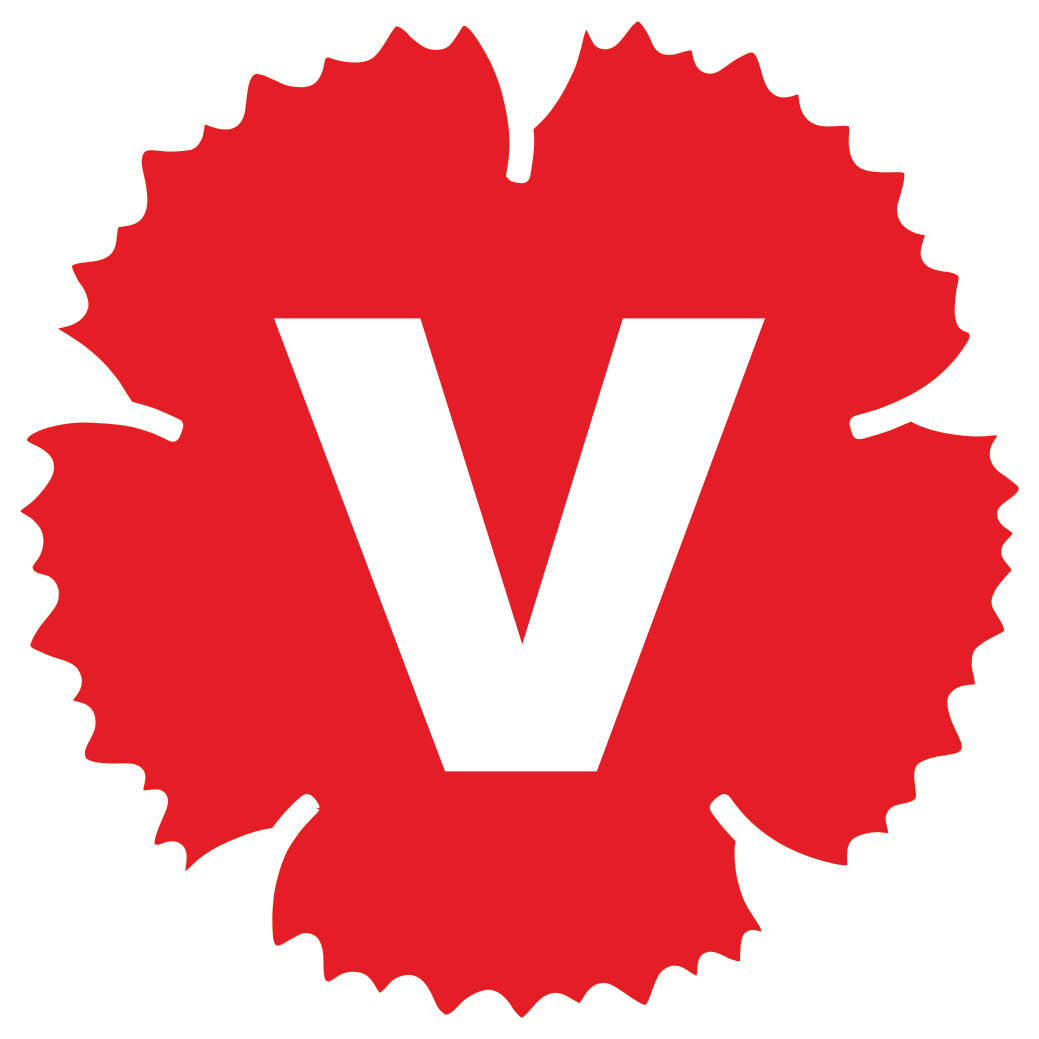 